ADMISSION NOTICE FOR THE ACADEMIC SESSION 2024-20251.	Registrations for admissions for the academic session 2024-25 are open with effect from 05 Feb 2024 , for classes I to XII except XI.  Total seats available in Class I (One) are 200. Limited seats are available in classes II and above.  The admission for class XI will be taken after the declaration of Board Results of class X.2.	Registration Forms can be obtained on payment of Rs 463/- through bank draft in  favour of ‘Army Public School ,Bareilly’ from the school office between 1000 hrs  to 1300 hrs on any working day with effect from  05 Feb 2024 for classes I to XII (except for class XI).3.	The following documents are required for admissions:-              (a)        School leaving Certificate (TC).              (b)        Pt II Order duly Signed/issued by the Auth Offr for serving personnel 	 	   with child’s Date of birth and mother’s name.              (c)         Birth certificate in case of class I admission.              (d)        Posting order/service  cert CTC.              (e)        Board Registration Number (Classes IX to XII).              (f)         Aadhar Card of the child (mandatory)               (g)        Two  Photographs.              (h)        Report card of previous session.	   (j)	    School UDISE No and Student Permanent Education Number (PEN).4.          Registration forms duly completed in all respects will be submitted in the school office from  05 Feb 2024 to 15 Mar 2024 (between 0830 hrs 1000 hrs and 1330 to 1500 hrs) for all classes except class XI.5.	Age Limit- Class I (Min 6 years as on 31 Mar 2024)ie. Before 01 Apr                                                                                                                                                                                                                                                                                                                                                                                                                                                                                                                                                                                                                                                                                                                                                                                                                                                                                                                                                                                                                                                                                                                                                                                                                                                                                                                                                                                                                                                                                                                                                                                                                                                                                                                                                                                                                                                                                                                                                                                                  2018 born.6.	Parents of class I students will come with their child seeking admission to meet  the Coord Primary  Wing  at Primary Wing Army Public School  Bareilly as per date intimated at the time of registration.7.	Entrance Test       -   Entrance test will be conducted tentatively in last week of  Mar 2024 for all the students seeking admission except for class  I.  -  2 - 8.	The results of entrance test will be declared on subsequent days.9.	The school is duly bound to accommodate the children of Armed Forces personnel, subject to being found eligible for admission to the class they have applied for, they may be placed  in the lower classes , for which they are academically and  otherwise fit.10.	APS Bareilly admits wards of serving Army Personnel (who come on transfer) in all classes throughout the academic session.  School office opens on  all working days even during summer vacations ,autumn break and winter break.11.	Admissions in Classes X-XII will be provisional till permission granted by CBSE.Station : Bareilly                                                                                   Sd/- X X X                                 										( Dr Sarita Sirohi)                                                            Dated :  02  Jan 2024							 Principal                                 DOCUMENTS REQUIRED AT THE TIME OF REGISTRATIONOffrs/JCOs/OR1.	Service cert alongwith following family details as per Pt-II order/Service docu :-              	(a)   Name of Child(b)  Date of birth of child. (c )  Mother’s Name of the child.                   (d)  Present Address.2.	Demand draft-Rs 463/- in favour of Army Public School Bareilly from any Bank.  3	Two passport size photographs for registration form and admission form.                                   DOCUMENTS REQUIRED AT THE TIME OF ADMISSION1.	Birth Certificate for classes I.2.	Transfer cert for Classes II to XII.3.	Report card of final exam conducted by previous school.4.	AADHAR Card of the child (mandatory).5.	Registration Cert( For classes IX to XII)6.	Two passport size photographs7.	School UDISE No and Student Permanent Education Number (PEN).1020/Adm/APS                	                                               		02 Jan 2024Station HQ CellBareillyADMISSION NOTICE FOR THE ACADEMIC SESSION 2024-25	25 Copies of admission notice for the academic session 2024-25 for seeking admission in this school are submitted herewith for further distribution to the station units, please. 									Sd/- X XX									(Dr Sarita Sirohi)									PrincipalEncls : As aboveEncls : -HQ UB Area (School Sections)Bareilly CanttHQ UB Area (Sigs)Bareilly CanttAlongwith a copy of above notice.HQ 6 Mtn DivBareilly Cantt						 Saurya Army Pre-Primary SchoolBareilly CanttGarud Army Pre-Primary School, MTTC Area, Bareilly CanttInternalCoordinator PW, Middle Wing, Examination Deptt, Notice Board (All three wings)Date/Time &VenueClassSubjectDuration MarksTo be intimated at the time of registrationII to VHindi, Eng, EVS & Maths45 Min for each subject25 for each subjectTo be intimated at the time of registrationVI to XHindi, Eng, Maths & Science       -do-     -do-XIIAll subjects which they opt(in two sessions on the same day      -do-     -do-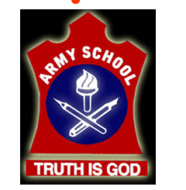 ARMY PUBLIC SCHOOLTel. No. : 0581 – 2421489 (Civil)BAREILLY CANTT                           240 6930 (Mil.)CBSE Affiliation No : 2180011E-Mail : apsbareilly@awesindia.edu.in